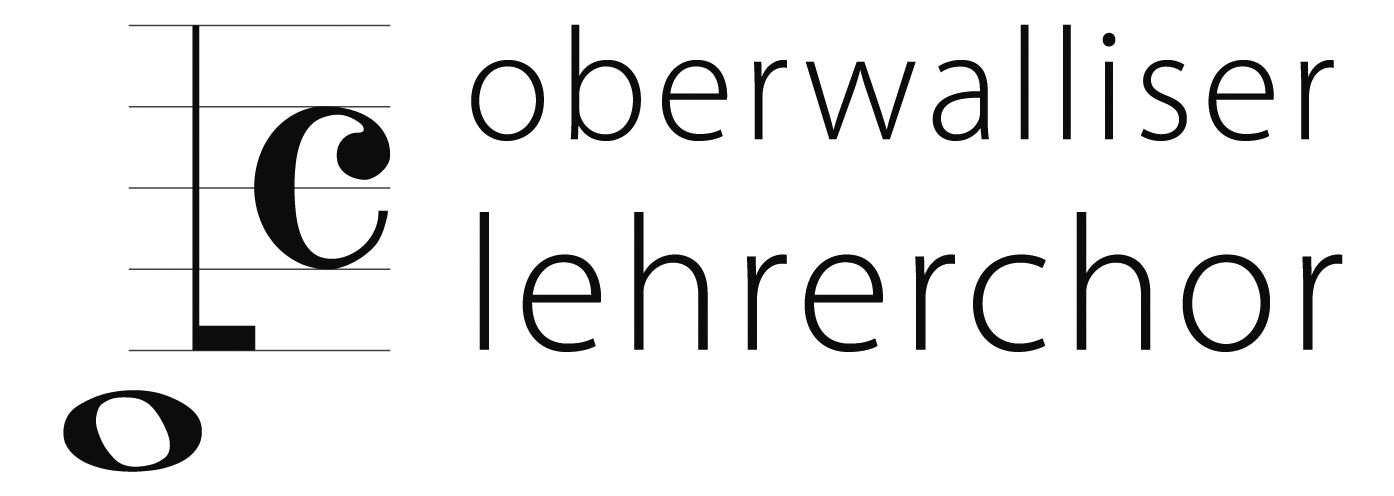 Probeplan Oberwalliser Lehrerchor ab Januar 2024Datum			Zeit			Ort			Wichtige InfosMo, 08.01.2024	18.15 – 20.00		Kollegium BrigMo, 15.01.2024	18.15 – 20.00		Kollegium BrigSa, 20.01.2024	Europacantat Basel				Infos folgen		So, 21.01.2024	Europacantat Basel				Infos folgen	Mo, 22.01.2024							keine ProbeMo, 29.01.2024	18.15 – 20.00		Kollegium BrigMo, 05.02.2024	18.15 – 20.00		Kollegium BrigMo, 12.02.2024	18.15 – 20.00		Kollegium BrigMo, 19.02.2024	18.15 – 20.00		Kollegium BrigMo, 26.02.2024							SportferienMo, 04.03.2024							SportferienMo,11.03.2024	18.15 – 20.00		Kollegium BrigMo, 18.03.2024	18.15 – 20.00		Kollegium Brig	Probe und GVMo, 25.03.2024	18.15 – 20.00		Kollegium BrigMo, 01.04.2024							OstermontagMo, 08.04.2024	18.15 – 20.00		Kollegium Brig	Mo, 15.04.2024	18.15 – 20.00		Kollegium BrigMo, 22.04.2024	18.15 – 20.00		Kollegium Brig				Sa, 27.04.2024	  9.00 – 16.00 		Simplonhalle		ProbetagMo, 29.04.2024	18.15 – 20.00		Kollegium BrigMo, 06.05.2024							MaiferienMo, 13.05.2024	18.15 – 20.00		Kollegium BrigMo, 20.05.2024							PfingstmontagMo, 27.05.2024	18.15 – 20.00		Kollegium BrigMo, 03.06.2024	18.15 – 20.00		Kollegium BrigMo, 10.06.2024	18.15 – 20.00		Kollegium BrigMo, 17.06.2024	18.15 – 20.00		Kollegium Brig	Abschlussapero	Sa, 17.08.2024	Vereinsausflugca / Januar 2024